The Not So Perfect-Perfect Quick FixBy: Calla PurkissHave you been trying to lose weight for the longest time, but nothing is working? The new machine nearby the mall is the solution for you. This new machine called “The Slimmer” is located outside the mall. The Slimmer is designed for you to be able to enjoy the delicious swoodies without it contributing to your weight gain. The owner of this invention remains unknown however the publicity it is getting is viral. 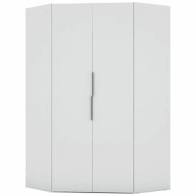 Loosing unwanted fat has never been so easy all thanks to “The Slimmer”. To lose weight simply pay 130 yen to be able to lose 5 pounds then step inside the machine and watch the fat melt off. Many customers were astonished by their results. A young girl Trinja claims she lost 12 pounds in seconds and looks better than she ever has before. However, many people are concerned they are being scammed or their weight loss is an illusion. Others are confused why each time they lose 10 pounds they must be pricked in their wrist. Is it to showcase their weight loss or is the pin poisoned to keep all of the weight off?Many are finding “The Slimmer” as a not so perfect-perfect quick fix to all the swoodies they have been consuming lately. Additionally, it is very suspicious that the shops open up at around the same time. Almost as if the swoodies shop was meant to draw people’s attention to “The Slimmer”. Don’t miss this invention next time you are at the mall, the experience you receive is one you don’t forget. 